В соответствии с Положением об окружном фестивале  исследовательских проектов младших школьников "Первоцвет" (утв. приказом СВУ МОиНСО от 29.03.2016 г. № 93-од) для организации заочного этапа фестиваля п р и к а з ы в а ю:Утвердить следующий состав экспертной комиссии  заочного этапа фестиваля:Петрова В.И., ведущий специалист СВУ МОиНСО, председатель комиссии;Алюкова Е.В., методист ГБУ ДПО «Похвистневский РЦ»;Ахмадуллина Г.М., учитель  начальных классов  ГБОУ СОШ  с.Камышла;Микушова З.С., руководитель СП «Детский сад «Лад» ГБОУ гимназии им. С.В.Байменова города Похвистнево;Нестерова О.В., учитель русского языка и литературы ГБОУ СОШ № 1 города Похвистнево;Павлова Е.Ю., учитель  начальных классов ГБОУ гимназии им. С.В.Байменова города Похвистнево;Точилина В.Г.,учитель  начальных классов ГБОУ СОШ им. В. Маскина ж-д ст.Клявлино;Уливанова С.О., учитель  начальных классов ГБОУ СОШ  с.Среднее Аверкино;Харитонова  И.В.,учитель  начальных классов ГБОУ СОШ им. М.К. Овсянникова с. Исаклы. Директору ГБУ ДПО «Похвистневский РЦ» (Радаевой Г.Н.) организовать работу комиссии 7 апреля 2016 г. в 10.00 ч. на базе ГБУ ДПО «Похвистневский РЦ».Руководителям общеобразовательных организаций обеспечить участие педагогов  в работе экспертной комиссии. Контроль исполнения настоящего приказа оставляю за собой.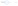 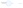 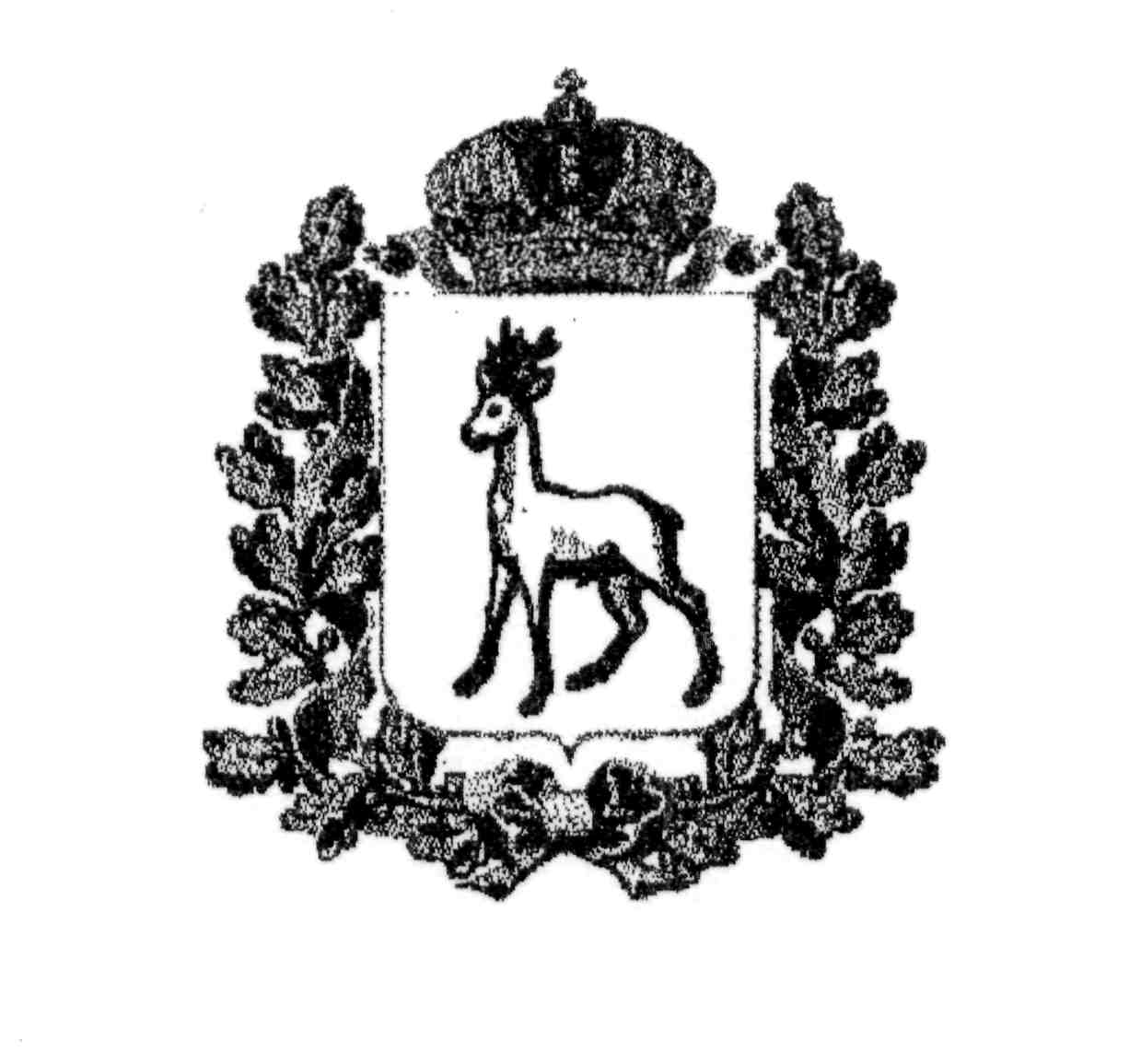 МИНИСТЕРСТВО ОБРАЗОВАНИЯ И НАУКИСАМАРСКОЙ ОБЛАСТИСЕВЕРО-ВОСТОЧНОЕ УПРАВЛЕНИЕПРИКАЗот 01 апреля 201 года   №098-одОб  экспертизе исследовательских проектов младших школьников, участников окружного  фестиваля «Первоцвет» И.о. руководителя Северо-Восточного управления                                                         Е.А. Серова